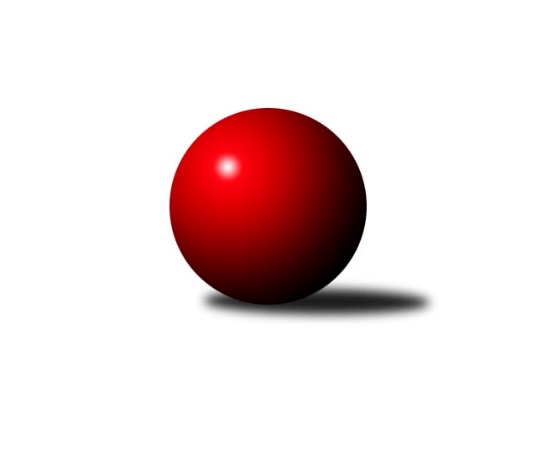 Č.3Ročník 2021/2022	26.9.2021Nejlepšího výkonu v tomto kole: 2585 dosáhlo družstvo: KK Slavoj DMistrovství Prahy 2 2021/2022Výsledky 3. kolaSouhrnný přehled výsledků:TJ Kobylisy B	- KK Slavia C	6:2	2322:2213	9.0:3.0	21.9.KK Slavia B	- TJ Kobylisy C	1:7	1786:2347	3.0:9.0	21.9.SK Uhelné sklady C	- SK Meteor D	6:2	2411:2223	7.0:5.0	21.9.KK Slavoj D	- SK Žižkov C	6:2	2585:2533	6.0:6.0	23.9.AC Sparta B	- KK Konstruktiva D		dohrávka		18.10.TJ Vršovice B	- SK Uhelné sklady D		dohrávka		termín neurčenTabulka družstev:	1.	SK Uhelné sklady C	3	3	0	0	18.0 : 6.0 	21.5 : 14.5 	 2411	6	2.	AC Sparta B	2	2	0	0	10.0 : 6.0 	13.0 : 11.0 	 2382	4	3.	SK Žižkov C	3	2	0	1	16.0 : 8.0 	24.0 : 12.0 	 2551	4	4.	TJ Kobylisy C	3	2	0	1	16.0 : 8.0 	22.5 : 13.5 	 2332	4	5.	KK Slavoj D	3	2	0	1	16.0 : 8.0 	21.0 : 15.0 	 2455	4	6.	TJ Kobylisy B	3	2	0	1	15.0 : 9.0 	23.0 : 13.0 	 2384	4	7.	KK Slavia C	3	1	1	1	11.0 : 13.0 	12.5 : 23.5 	 2285	3	8.	SK Meteor D	2	1	0	1	7.0 : 9.0 	11.0 : 13.0 	 2333	2	9.	KK Konstruktiva D	2	1	0	1	6.0 : 10.0 	11.0 : 13.0 	 2480	2	10.	KK Slavia B	3	0	1	2	5.0 : 19.0 	13.5 : 22.5 	 2074	1	11.	TJ Vršovice B	2	0	0	2	6.0 : 10.0 	13.0 : 11.0 	 2267	0	12.	SK Uhelné sklady D	2	0	0	2	5.0 : 11.0 	7.0 : 17.0 	 2157	0	13.	TJ Rudná C	3	0	0	3	5.0 : 19.0 	11.0 : 25.0 	 2285	0Podrobné výsledky kola:	 TJ Kobylisy B	2322	6:2	2213	KK Slavia C	Michal Kliment	 	 195 	 185 		380 	 1:1 	 383 	 	185 	 198		Tomáš Rybka	Marián Kováč	 	 206 	 198 		404 	 2:0 	 393 	 	203 	 190		Nikola Zuzánková	Václav Císař	 	 184 	 198 		382 	 2:0 	 311 	 	166 	 145		Michal Fořt	Vojtěch Vojtíšek	 	 206 	 200 		406 	 2:0 	 338 	 	173 	 165		Jan Rabenseifner	Karel Erben	 	 209 	 213 		422 	 2:0 	 379 	 	199 	 180		Lidmila Fořtová	Josef Císař	 	 179 	 149 		328 	 0:2 	 409 	 	195 	 214		Jiří Sládekrozhodčí:  Vedoucí družstevNejlepší výkon utkání: 422 - Karel Erben	 KK Slavia B	1786	1:7	2347	TJ Kobylisy C	Jiří Kryda ml.	 	 116 	 160 		276 	 0:2 	 412 	 	203 	 209		Pavel Moravec	Jiří Kryda st.	 	 126 	 111 		237 	 0:2 	 369 	 	178 	 191		Anna Nowaková	Jan Kryda	 	 191 	 199 		390 	 1:1 	 380 	 	180 	 200		Petr Moravec	Milan Mareš st.	 	 174 	 209 		383 	 1:1 	 397 	 	200 	 197		Zdeněk Šrot	Milan Mareš	 	 168 	 193 		361 	 1:1 	 375 	 	196 	 179		Josef Mach	nikdo nenastoupil	 	 139 	 0 		139 	 0:2 	 414 	 	200 	 214		Michal Matyskarozhodčí:  Vedoucí družstevNejlepší výkon utkání: 414 - Michal Matyska	 SK Uhelné sklady C	2411	6:2	2223	SK Meteor D	Jiří Bendl	 	 236 	 217 		453 	 2:0 	 342 	 	189 	 153		Bedřich Bernátek	Olga Brožová	 	 198 	 178 		376 	 1:1 	 381 	 	196 	 185		Jan Pozner	Dana Školová	 	 221 	 183 		404 	 1:1 	 381 	 	185 	 196		Richard Sekerák	Jiří Budil	 	 174 	 198 		372 	 0:2 	 379 	 	179 	 200		Zdeněk Boháč	Eva Kozáková	 	 192 	 202 		394 	 1:1 	 377 	 	166 	 211		Vladimír Dvořák	Miloslav Dušek	 	 226 	 186 		412 	 2:0 	 363 	 	185 	 178		Miroslav Šostýrozhodčí:  Vedoucí družstevNejlepší výkon utkání: 453 - Jiří Bendl	 KK Slavoj D	2585	6:2	2533	SK Žižkov C	Kateřina Holanová	 	 244 	 228 		472 	 1:1 	 432 	 	202 	 230		Petr Opatovský	Roman Hrdlička	 	 230 	 228 		458 	 1:1 	 457 	 	249 	 208		Tomáš Kazimour	Blanka Koubová	 	 203 	 183 		386 	 0:2 	 452 	 	220 	 232		Hana Křemenová	Vladimír Jahelka	 	 235 	 185 		420 	 1:1 	 389 	 	176 	 213		Tomáš Herman	Karel Balliš	 	 209 	 212 		421 	 2:0 	 369 	 	192 	 177		Jiří Váňa	Hana Zdražilová	 	 207 	 221 		428 	 1:1 	 434 	 	225 	 209		Pavel Váňarozhodčí: Vedoucí družstevNejlepší výkon utkání: 472 - Kateřina HolanováPořadí jednotlivců:	jméno hráče	družstvo	celkem	plné	dorážka	chyby	poměr kuž.	Maximum	1.	Jaroslav Pleticha  ml.	KK Konstruktiva D	455.50	314.5	141.0	4.0	2/2	(456)	2.	Tomáš Pokorný 	SK Žižkov C	454.00	309.5	144.5	7.0	2/3	(465)	3.	Miloslav Dušek 	SK Uhelné sklady C	450.00	295.0	155.0	3.0	1/1	(486)	4.	Tomáš Kazimour 	SK Žižkov C	450.00	321.0	129.0	8.3	3/3	(457)	5.	Josef Hladík 	TJ Vršovice B	447.50	317.5	130.0	10.0	2/2	(453)	6.	Pavel Váňa 	SK Žižkov C	443.33	301.0	142.3	6.0	3/3	(465)	7.	Hana Křemenová 	SK Žižkov C	437.67	309.3	128.3	5.0	3/3	(452)	8.	Kateřina Holanová 	KK Slavoj D	428.50	286.5	142.0	1.3	2/2	(472)	9.	Vladimír Strnad 	TJ Vršovice B	426.00	285.0	141.0	8.0	2/2	(451)	10.	Bohumír Musil 	KK Konstruktiva D	426.00	295.0	131.0	5.0	2/2	(437)	11.	Michal Kocan 	KK Slavia B	426.00	301.0	125.0	6.5	2/2	(441)	12.	Karel Balliš 	KK Slavoj D	426.00	302.5	123.5	6.0	2/2	(429)	13.	Jiří Bendl 	SK Uhelné sklady C	423.67	288.3	135.3	5.0	1/1	(453)	14.	Jiří Sládek 	KK Slavia C	422.33	293.3	129.0	3.0	3/3	(442)	15.	Roman Hrdlička 	KK Slavoj D	421.75	293.0	128.8	6.0	2/2	(458)	16.	Karel Wolf 	TJ Vršovice B	421.50	299.0	122.5	5.5	2/2	(438)	17.	Vojtěch Vojtíšek 	TJ Kobylisy B	420.00	284.8	135.3	4.5	2/2	(432)	18.	Jiří Čihák 	KK Konstruktiva D	420.00	305.0	115.0	8.0	2/2	(433)	19.	Miroslav Viktorin 	AC Sparta B	416.00	302.0	114.0	6.0	2/2	(427)	20.	Milan Mareš 	KK Slavia B	415.25	293.5	121.8	8.5	2/2	(442)	21.	Zdenka Cachová 	KK Konstruktiva D	415.00	288.5	126.5	10.0	2/2	(446)	22.	Václav Císař 	TJ Kobylisy B	414.50	288.5	126.0	8.5	2/2	(447)	23.	Markéta Baťková 	KK Slavoj D	414.00	291.0	123.0	10.0	2/2	(446)	24.	Josef Kocan 	KK Slavia B	412.00	282.5	129.5	8.0	2/2	(442)	25.	Pavel Moravec 	TJ Kobylisy C	407.33	281.0	126.3	6.0	3/3	(412)	26.	Marián Kováč 	TJ Kobylisy B	406.50	282.5	124.0	13.5	2/2	(421)	27.	Václav Papež 	TJ Vršovice B	405.50	286.5	119.0	8.0	2/2	(421)	28.	Zdeněk Šrot 	TJ Kobylisy C	405.33	286.7	118.7	9.7	3/3	(416)	29.	Vladislav Škrabal 	SK Žižkov C	405.00	282.5	122.5	9.0	2/3	(409)	30.	Dana Školová 	SK Uhelné sklady C	404.67	292.7	112.0	8.0	1/1	(407)	31.	Vít Fikejzl 	AC Sparta B	400.50	284.5	116.0	9.5	2/2	(429)	32.	Nikola Zuzánková 	KK Slavia C	398.33	285.7	112.7	6.3	3/3	(407)	33.	Irena Prokůpková 	TJ Rudná C	397.50	275.0	122.5	7.0	2/3	(414)	34.	Blanka Koubová 	KK Slavoj D	397.50	280.8	116.8	6.3	2/2	(414)	35.	Jarmila Zimáková 	TJ Rudná C	397.33	269.0	128.3	6.3	3/3	(424)	36.	Zdeněk Cepl 	AC Sparta B	397.00	292.5	104.5	11.5	2/2	(402)	37.	Jan Klégr 	TJ Rudná C	396.67	285.3	111.3	10.3	3/3	(419)	38.	Eva Kozáková 	SK Uhelné sklady C	395.67	272.3	123.3	5.7	1/1	(409)	39.	Vladimír Dvořák 	SK Meteor D	395.50	274.5	121.0	7.5	2/2	(414)	40.	Michal Matyska 	TJ Kobylisy C	392.67	272.0	120.7	9.3	3/3	(414)	41.	Miloš Endrle 	SK Uhelné sklady C	392.50	279.0	113.5	13.0	1/1	(415)	42.	Jan Vácha 	AC Sparta B	392.50	289.0	103.5	10.0	2/2	(415)	43.	Jan Kryda 	KK Slavia B	392.00	280.0	112.0	10.5	2/2	(394)	44.	Richard Sekerák 	SK Meteor D	390.00	272.0	118.0	6.0	2/2	(399)	45.	Marek Dvořák 	TJ Rudná C	389.67	272.3	117.3	10.0	3/3	(425)	46.	Karel Erben 	TJ Kobylisy B	389.50	281.5	108.0	9.3	2/2	(422)	47.	Bedřich Bernátek 	SK Meteor D	389.50	283.0	106.5	14.0	2/2	(437)	48.	Jiří Neumajer 	AC Sparta B	389.00	275.5	113.5	9.0	2/2	(402)	49.	Milan Mareš  st.	KK Slavia B	389.00	277.0	112.0	11.5	2/2	(395)	50.	Miroslav Šostý 	SK Meteor D	388.50	289.5	99.0	10.5	2/2	(414)	51.	Michal Kliment 	TJ Kobylisy B	388.00	271.8	116.3	10.5	2/2	(408)	52.	Tomáš Rybka 	KK Slavia C	388.00	281.3	106.7	10.7	3/3	(410)	53.	Kamila Svobodová 	AC Sparta B	386.50	273.0	113.5	12.5	2/2	(393)	54.	Jan Pozner 	SK Meteor D	385.50	294.0	91.5	12.5	2/2	(390)	55.	Tomáš Herman 	SK Žižkov C	380.00	273.7	106.3	9.3	3/3	(400)	56.	Štěpán Fatka 	TJ Rudná C	379.33	255.7	123.7	9.3	3/3	(429)	57.	Petr Moravec 	TJ Kobylisy C	378.00	262.0	116.0	9.0	2/3	(380)	58.	Jitka Kudějová 	SK Uhelné sklady D	374.00	269.5	104.5	11.5	2/2	(376)	59.	Josef Mach 	TJ Kobylisy C	373.00	276.7	96.3	10.3	3/3	(379)	60.	Jan Váňa 	KK Konstruktiva D	372.50	276.5	96.0	15.5	2/2	(398)	61.	Jan Nowak 	TJ Kobylisy C	370.50	271.5	99.0	9.5	2/3	(376)	62.	Lidmila Fořtová 	KK Slavia C	363.67	257.0	106.7	9.3	3/3	(379)	63.	Olga Brožová 	SK Uhelné sklady C	363.50	262.5	101.0	11.0	1/1	(376)	64.	Jana Dušková 	SK Uhelné sklady D	360.00	266.5	93.5	11.5	2/2	(376)	65.	Jan Rabenseifner 	KK Slavia C	356.50	254.0	102.5	13.0	2/3	(375)	66.	Vlasta Nováková 	SK Uhelné sklady D	350.50	255.0	95.5	12.0	2/2	(377)	67.	Jiří Budil 	SK Uhelné sklady C	349.00	249.0	100.0	13.5	1/1	(372)	68.	Jiří Kuděj 	SK Uhelné sklady D	345.00	241.5	103.5	8.5	2/2	(383)	69.	Michal Fořt 	KK Slavia C	343.50	245.5	98.0	12.0	2/3	(376)	70.	Barbora Slunečková 	TJ Rudná C	338.00	255.0	83.0	15.5	2/3	(352)	71.	Jiří Kryda  st.	KK Slavia B	230.50	178.0	52.5	11.0	2/2	(237)		Petr Opatovský 	SK Žižkov C	432.00	291.0	141.0	4.0	1/3	(432)		Miroslav Klabík 	TJ Vršovice B	424.00	291.0	133.0	7.0	1/2	(424)		Vladimír Jahelka 	KK Slavoj D	420.00	277.0	143.0	7.0	1/2	(420)		Markéta Březinová 	TJ Kobylisy B	418.00	292.0	126.0	5.0	1/2	(418)		Jaroslav Krčma 	TJ Kobylisy B	415.00	311.0	104.0	15.0	1/2	(415)		Stanislava Sábová 	SK Uhelné sklady D	414.00	277.0	137.0	6.0	1/2	(414)		Hana Zdražilová 	KK Slavoj D	405.50	298.5	107.0	8.5	1/2	(428)		Robert Kratochvíl 	TJ Kobylisy C	396.00	300.0	96.0	10.0	1/3	(396)		Magdaléna Jakešová 	KK Konstruktiva D	392.00	288.0	104.0	13.0	1/2	(392)		Karel Bernat 	KK Slavia C	389.00	266.0	123.0	7.0	1/3	(389)		Zbyněk Lébl 	KK Konstruktiva D	389.00	277.0	112.0	8.0	1/2	(389)		Michael Šepič 	SK Meteor D	388.00	267.0	121.0	7.0	1/2	(388)		Zdeněk Boháč 	SK Meteor D	379.00	268.0	111.0	9.0	1/2	(379)		Jaroslav Klíma 	SK Uhelné sklady D	371.00	259.0	112.0	9.0	1/2	(371)		Anna Novotná 	TJ Rudná C	370.00	265.0	105.0	5.0	1/3	(370)		Anna Nowaková 	TJ Kobylisy C	369.00	262.0	107.0	9.0	1/3	(369)		Jiří Váňa 	SK Žižkov C	369.00	283.0	86.0	15.0	1/3	(369)		Jaroslav Havránek 	TJ Vršovice B	363.00	284.0	79.0	13.0	1/2	(363)		Daniela Daňková 	SK Uhelné sklady D	359.00	261.0	98.0	19.0	1/2	(359)		Michal Vorlíček 	KK Slavia C	348.00	248.0	100.0	15.0	1/3	(348)		Daniel Kulhánek 	KK Slavoj D	341.00	253.0	88.0	13.0	1/2	(341)		Josef Císař 	TJ Kobylisy B	328.00	250.0	78.0	23.0	1/2	(328)		Zdeněk Mora 	TJ Rudná C	325.00	256.0	69.0	20.0	1/3	(325)		Petr Štich 	SK Uhelné sklady D	310.00	225.0	85.0	13.0	1/2	(310)		Jaromír Deák 	TJ Kobylisy B	268.00	198.0	70.0	21.0	1/2	(268)		Jiří Kryda  ml.	KK Slavia B	258.50	186.0	72.5	23.0	1/2	(276)		 		139.00	139.0	0.0	0.0	1/0	(139)Sportovně technické informace:Starty náhradníků:registrační číslo	jméno a příjmení 	datum startu 	družstvo	číslo startu
Hráči dopsaní na soupisku:registrační číslo	jméno a příjmení 	datum startu 	družstvo	25098	Vladimír Jahelka	23.09.2021	KK Slavoj D	Program dalšího kola:4. kolo28.9.2021	út	17:00	TJ Kobylisy C - KK Slavoj D	29.9.2021	st	17:00	SK Žižkov C - TJ Kobylisy B	30.9.2021	čt	19:00	KK Konstruktiva D - TJ Vršovice B				-- volný los -- - KK Slavia B	Nejlepší šestka kola - absolutněNejlepší šestka kola - absolutněNejlepší šestka kola - absolutněNejlepší šestka kola - absolutněNejlepší šestka kola - dle průměru kuželenNejlepší šestka kola - dle průměru kuželenNejlepší šestka kola - dle průměru kuželenNejlepší šestka kola - dle průměru kuželenNejlepší šestka kola - dle průměru kuželenPočetJménoNázev týmuVýkonPočetJménoNázev týmuPrůměr (%)Výkon2xKateřina HolanováSlavoj D4721xKarel WolfVršovice B117.344571xJiří ČihákKonstruktiva D4611xJiří BendlUS Praha C116.54531xRoman HrdličkaSlavoj D4581xKateřina HolanováSlavoj D111.984721xMiroslav ViktorinSparta B4571xJiří ČihákKonstruktiva D111.084612xTomáš KazimourŽižkov C4571xKarel ErbenKobylisy B110.944221xKarel WolfVršovice B4571xMiroslav ViktorinSparta B110.12457